PRIMARY SCHOOL - ART JOURNEY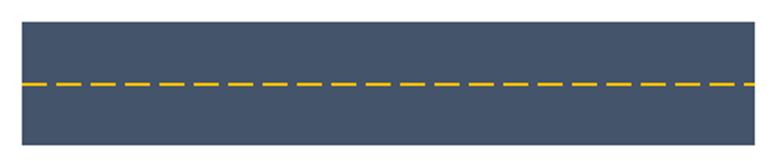 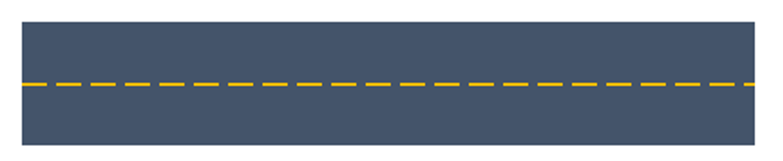 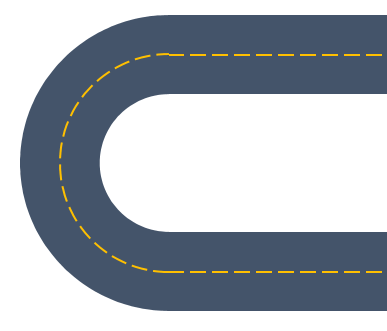 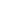 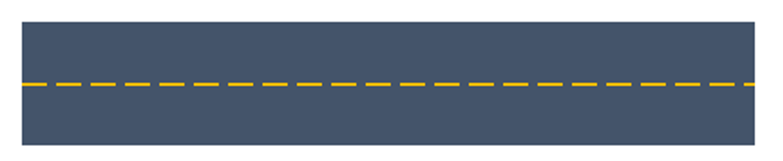 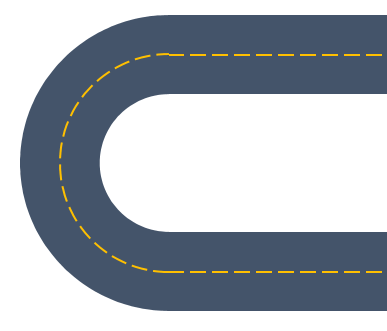 